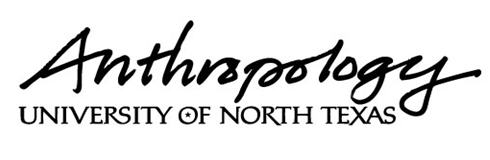 M.A./M.S. Committee FormStudent’s Name:      Student’s UNT ID Number:      Date:      Committee Members:Chair Name:      Chair Signature: _________________________________Second Member Name:      Second Member Signature: _________________________________Outside Committee Member:      		
Department/Organization of outside committee member:      Outside Committee Member Signature: _________________________________To Be Completed by Graduate DeanThe graduate school approves the master’s committee:_______________________       ______________________________________Date							Dean of the Graduate School